Publicado en Barcelona el 08/10/2015 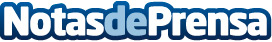 La seguridad y la experiencia del usuario, claves para el m-commerceEl eShow 2015 celebrado en Madrid ha presentado tendencias clave para el e-commerce y el m-commerceDatos de contacto:Mariona CapmanyMarketing Manager +34935942474Nota de prensa publicada en: https://www.notasdeprensa.es/la-seguridad-y-la-experiencia-del-usuario-claves-para-el-m-commerce Categorias: E-Commerce Ciberseguridad Dispositivos móviles http://www.notasdeprensa.es